Preparing for Transition from Key Stage 4 to Key Stage 5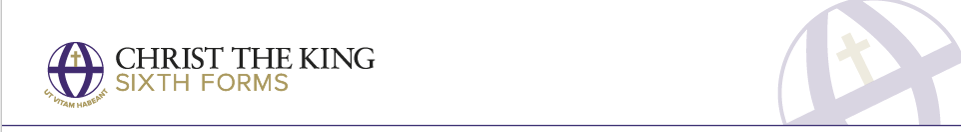 SubjectQualificationHistory (AQA)Component 1:  Germany 1L 1871-1991Component 2:  Modern Britain 1951-2007Component 3:   NEA: Personal Study on a topic of your choice; this historical investigation forms the coursework element of A-Level History and is worth 20% of your final grade.A LevelRecommended Reading MaterialsRecommended Websites The Unification of Germany 1815-1890 Keith RandellGermany, A Modern History Marshall Dill JRA History of Modern Britain Andrew MarrAspects of British Political History 1914-1995  S J Lee,https://germanhistorydocs.ghi-dc.org/home.cfm German history in documents and images https://www.bbc.co.uk/bitesize/guides/zqp3b9q/revision/4Bismarck and his role in German Unificationhttps://www.sparknotes.com/history/ - Spark Noteshttps://www.history.org.uk/student/module/8684/a-level-topic-guide-germany-1871-1991 - Historical AssociationPreparation TasksRecommended Research Create a timeline of the history of Germany from the end of the Napoleonic Wars in 1815 to German Unification in 1871For the question on the left, read the books above and visit the websites to research the answers.Recommended trips or visits this SummerRecommended trips or visits this SummerFor Component 1: Imperial War Museum https://www.iwm.org.uk/events/the-holocaust-galleries German historical institute: https://www.ghil.ac.uk/For Component 2: British History Museum, The V&A, Museum of London and Migration MuseumFor Component 1: Imperial War Museum https://www.iwm.org.uk/events/the-holocaust-galleries German historical institute: https://www.ghil.ac.uk/For Component 2: British History Museum, The V&A, Museum of London and Migration Museum